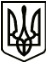 МЕНСЬКА МІСЬКА РАДАВИКОНАВЧИЙ КОМІТЕТРІШЕННЯ29 жовтня 2021року                              м. Мена	  № 322Про видалення дерев’янистої рослинності та поросліЗ метою збільшення надходжень до місцевого бюджету, та приведення у відповідність земельної ділянки площею 38,4096 га, кадастровий номер 7423088500:08:000:0191, згідно експлікації земельних угідь до даних витягу державного земельного кадастру за номером НВ 7407883652018 від 12.12.2018 року (додається), яка відповідно до витягу з державного реєстру речових прав на нерухоме майно про реєстрацію право власності належить до комунальної власності Менської міської ради, керуючись Законом України «Про місцеве самоврядування в Україні», виконавчий комітет Менської міської радиВИРІШИВ:1. Доручити Комунальному підприємству «Менакомунпослуга» Менської міської ради  забезпечити реалізацію рішення виконавчого комітету Менської міської ради від 22 квітня 2019 року № 91 «Про приведення у відповідність земельної ділянки» відповідно до Тимчасового порядку видалення дерев, кущів та інших зелених насаджень за межами населених пунктів на території Менської міської територіальної громади, затвердженого рішенням  12 сесії Менської міської ради 8 скликання від 26 жовтня 2021 року № 594.2. Контроль за виконанням рішення покласти на заступника міського голови з питань діяльності виконавчих органів ради В.І. Гнипа.Міський голова                                                                      Геннадій  ПРИМАКОВ